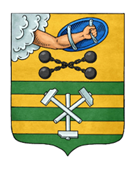 ПЕТРОЗАВОДСКИЙ ГОРОДСКОЙ СОВЕТ38 сессия 28 созываРЕШЕНИЕот 17 февраля 2021 г. № 28/38-680О передаче из муниципальной собственностиПетрозаводского городского округа имуществав государственную собственность Республики КарелияВ соответствии с частью 11 статьи 154 Федерального закона 
от 22.08.2004 № 122-ФЗ «О внесении изменений в законодательные акты Российской Федерации и признании утратившими силу некоторых законодательных актов Российской Федерации в связи с принятием федеральных законов «О внесении изменений и дополнений в Федеральный закон «Об общих принципах организации законодательных (представительных) и исполнительных органов государственной власти субъектов Российской Федерации» и «Об общих принципах организации местного самоуправления в Российской Федерации», Решением Петрозаводского городского Совета от 11.03.2010 № 26/38-759 «Об утверждении Положения о порядке управления и распоряжения имуществом, находящимся в муниципальной собственности Петрозаводского городского округа», учитывая обращение Министерства имущественных и земельных отношений Республики Карелия от 14.01.2021 № 192/13.1-18/МИЗО-и, Петрозаводский городской Совет РЕШИЛ:1. Передать из муниципальной собственности Петрозаводского городского округа в государственную собственность Республики Карелия имущество согласно приложению. 2. Утвердить Перечень имущества, предлагаемого к передаче из муниципальной собственности Петрозаводского городского округа в государственную собственность Республики Карелия, согласно приложению.3. Направить в Министерство имущественных и земельных отношений Республики Карелия Перечень имущества, предлагаемого к передаче из муниципальной собственности Петрозаводского городского округа в государственную собственность Республики Карелия.4. Поручить Администрации Петрозаводского городского округа осуществить передачу имущества из муниципальной собственности Петрозаводского городского округа в государственную собственность Республики Карелия в установленном законом порядке.И.о. ПредседателяПетрозаводского городского Совета                                             А.Ю. ХанцевичПриложениеУТВЕРЖДЕНРешением Петрозаводскогогородского Советаот 17 февраля 2021 г. № 28/38-680ПЕРЕЧЕНЬимущества, предлагаемого к передаче из муниципальной собственности Петрозаводского городского округа в государственную собственность Республики КарелияПолное наименование организацииАдрес местонахождения организации, ИНННаименование имуществаАдрес местонахождения имуществаИндивидуализирующие характеристики имущества1Казенное учреждение Республики Карелия «Управление автомобильных дорог Республики Карелия»Республика Карелия, г. Петрозаводск, ул. Гоголя, д. 28, 1001048977Земельный участокРоссийская Федерация, Республика Карелия, Петрозаводский городской округ, г. Петрозаводск, пр-кт ЛенинаКадастровый номер: 10:01:0010107:126, площадь - 1 174 кв.м2Казенное учреждение Республики Карелия «Управление автомобильных дорог Республики Карелия»Республика Карелия, г. Петрозаводск, ул. Гоголя, д. 28, 1001048977Земельный участокРоссийская Федерация, Республика Карелия, Петрозаводский городской округ, г. Петрозаводск, Озерный пер., д. 9Кадастровый номер: 10:01:0020103:948, площадь - 352 кв.м